Методическое обеспечение организации образования обучающихся с нарушениями зрения в дистанционном формате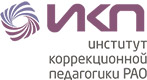 Сценарий занятия для обучающихся с нарушениями зрения по коррекционному курсу «Социально-бытовая ориентировка» в 5 классе на тему «Личная гигиена. Гигиена полости рта» Цель: формирование у обучающихся представлений об основных правилах гигиены полости рта, формирование практического навыка ухода за зубами.ЗадачиКоррекционно-образовательные:Формировать у обучающихся понимание значимости личной гигиены в подростковом возрасте.Закрепить и расширить знания о полезных и вредных продуктах для зубов.Способствовать становлению мотивационной сферы гигиенического поведения.Расширить знания обучающихся о предметах личной гигиены полости рта.Закрепить навыки соблюдения гигиены полости рта.Коррекционно-развивающие:Развивать высшие психические функции (зрительное и слуховое внимание; долговременную память; логическое мышление при анализе и классификации объектов).Обогащать и расширять словарный запас обучающихся.Развивать мелкую, общую моторику, координацию движений.Развивать умение аргументировать свой ответ.Развивать коммуникативные навыки.Коррекционно-воспитательные:Воспитывать культуру поведения при фронтальной работе.Воспитывать ответственность.Воспитывать аккуратность, чистоплотность, опрятность, приобщать к здоровому образу жизни.Универсальные учебные действия (УУД)Познавательные УУД: формирование умения адекватно использовать информационно-познавательную и ориентировочно-поисковую функцию остаточного зрения и сохранных анализаторов; овладение компенсаторными способами познавательной деятельности.Регулятивные УУД: адекватно использовать сохранные анализаторы для формирования компенсаторных способов действия; развитие умения различать способ и результат действия; использовать регулирующую и контролирующую функцию остаточного зрения и сохранных анализаторов в бытовой и учебной деятельности.Коммуникативные УУД: формирование умения задавать вопросы, необходимые для организации собственной деятельности и сотрудничества с партнёром; адекватно использовать речевые средства для решения различных коммуникативных задач; совершенствование навыков строить монологические высказывания, использовать диалогическую форму речи для решения коммуникативных задач.Планируемые результатыЛичностные результаты: сформированность ответственного отношения к организации самостоятельной жизни, качественному выполнению социально-бытовой и социально-коммуникативной деятельности.Метапредметные результаты: умение использовать компенсаторные способы действий в познавательной деятельности; опираться на сохранные анализаторы в учебной и бытовой деятельности; умение различать способ и результат действия; владение навыками учебного сотрудничества; способность решать коммуникативные задачи средствами монологической и диалогической форм речи.Предметные результаты: знать правила личной гигиены и основы здорового образа жизни, владеть умениями соблюдать их;  владеть навыком использования разнообразных туалетных принадлежностей по уходу за руками, лицом, волосами, зубами; уметь обеспечивать условия хранения индивидуальных наборов туалетных принадлежностей; уметь выполнять утренний и вечерний туалет; уметь содержать в чистоте руки, ноги, лицо,  пользоваться туалетными принадлежностями, соблюдать режим дня в соответствии со временем суток.ЭтапСлова учителяСлова обучающихсяМетодический комментарий1. ОрганизационныйПриветствие- Здравствуйте, ребята!- Вы готовы к занятию?- Здравствуйте!- Да, готовы. Создание доброжелательной обстановки2. ОсновнойАктуализация знаний(слайд 1-2- Ребята, сейчас я буду читать вам предложения. Если утверждение верное – хлопаем в ладоши, если не верное – молчим. Будьте внимательны!- Я зубы не чищу, а после каждого приема пищи жую жвачку.- Зубную щетку надо менять 1 раз в год.- Зубную щетку надо менять через 3 месяца.- Руки надо мыть 1 раз-утром.- Руки моют утром, перед приемом пищи, после посещения туалета.- Нельзя носить чужую обувь и одежду.- Можно носить чужую одежду и обувь.-Все верно!Введение в тему занятия- Сегодня мы будем изучать правила гигиены, а именно гигиену полости рта.(слайд 3)-Сейчас я загадаю вам загадку, а вы попробуйте отгадать ответ!Слушайте: Автор: К. Чуковский Красные двериВ пещере моей,Белые звериСидят у дверей.Мясо и хлеб – всю добычу моюЯ с радостью белым зверям отдаю! (слайд 4)- Отлично!Получение новых знаний(слайд 5)Это зубы. А вы знали, что зубы измельчают пищу, которая попала к нам в рот и тем самым помогают нашему организму легко и быстро переварить эту пищу. (слайд 6)Первые зубы, молочные, появляются у человека на первом году жизни. К 6-7 годам их становится 20. Некоторые из них уже выпали, на их месте оказались новые, постоянные (коренные). (слайд 7)К 10-11 годам обычно выпадают все молочные зубы, заменяясь постоянными (коренными). Если человек потеряет постоянный зуб – новый на его месте уже не вырастет.(слайд 8)Ежедневный уход за полостью рта и зубами – обязательное требование, которое поможет сохранить наши зубы. Больные зубы способствуют попаданию микробов в организм человека. Поэтому, чтобы наш организм оставался в норме, то нужно знать основные правила ухода за полостью рта:1. Чистить зубы 2 раза – утром и перед сном. Это нужно делать не менее 3х минут. Не забывать очищать язык и внутренние стороны щек; на протяжении дня можно пользоваться зубной нитью, которая устраняет застрявшие между зубами остатки пищи;2. Нельзя чистить зубы чужой щеткой;3. После приема пищи нужно прополоскать ротовую полость;(слайд 9)4. Нельзя есть одновременно холодную и горячую пищу;5. Перекусывать фруктами и овощами, меньше употреблять сладкого.7. Если появятся дискомфортные или болевые ощущения в деснах или зубах, нужно сразу же обращаться к врачу;8. В целях профилактики посещать стоматолога дважды в год.Динамическая пауза (зрительная гимнастика) (слайд 10)Движения глазами вверх и вниз. Выполнять упражнение 3 - 4 раза.Перемещение взгляда справа налево. Выполнять упражнение 3 - 4 раза.Частое моргание. Повторить 3 - 4 раза.Фокусировку взгляда на переносице, на близком предмете, на объекте, расположенном вдали. Выполнять упражнение 3 раза.«Рисование» глазами восьмерок. Выполнять в течение 10 секунд.Расслабление. Потрите ладошки друг об друга, чтобы согреть. Закройте глаза ладонями и досчитайте до 15.Динамическая пауза для слепых обучающихся (активная физкультминутка) (инструкция в аудиозаписи). (слайд 11)-Ребята, я предлагаю каждому из вас открыть волшебную шкатулку, которая находится у вас на столе, в ней есть различные предметы гигиены. Вам нужно достать один предмет, назвать его, и сказать, подходит ли он для ухода за полостью рта.- Отлично, ребята! Вы все ответили верно. Для ежедневной чистки зубов помимо зубной щетки и зубной пасты используются и дополнительные средства гигиены полости рта.(слайд 12)Скребок для языка. Чистить язык необходимо каждый день, плавными движениями от задней части к самому его кончику. Во избежание ощущения дискомфорта не следует касаться корня языка. Очистив язык, промойте скребок для чистки языка под струей воды и сполосните рот.(слайд 13)Зубная нить (флосс). Предназначена для тщательного удаления зубного налета и остатков пищи из межзубных промежутков.(слайд 14)Ополаскиватели. Ополаскиватели полости рта – представляют собой водный раствор активных компонентов, обладающий определенными профилактическими и лечебными свойствами.(слайд 15)Ирригатор полости рта. Это прибор, очищающий полость рта при помощи подачи струи воды под давлением. (слайд 16)Существует два типа зубных щеток: обычные (мануальные) и электрические.(слайд 17)Одним из основных критериев ее выбора, является щетина, которая делится на три вида:●	Мягкая (soft). Рекомендована к использованию детям, а также людям, страдающим кровоточивостью десен и повышенной чувствительностью зубной эмали.●	Средней жёсткости (medium). Считается классическим вариантом, подходящим практически всем без каких-либо ограничений.●	Жёсткая (hard). Используется строго по рекомендации врача-стоматолога и подходит прежде всего людям, подверженным чрезмерному образованию зубного камня.Динамическая пауза (активная физкультминутка)(слайд 18)- Каждый день мы по утрамДелаем зарядку (ходьба на месте)Очень нравится нам делать по порядку.Весело шагать (ходьба)Руки поднимать (руки вверх)Приседать и вставать (приседание 4-6 раз)Прыгать и скакать (10 прыжков) (педагог осуществляет индивидуальный показ упражнений слепым обучающимся)(слайд 19)- Если говорить о зубных пастах, то они тоже отличаются друг от друга!Все зубные пасты делятся на три основные группы:1.Гигиенические. Предназначены для каждодневной гигиены ротовой полости;2.Лечебно-профилактические. 3.Отбеливающие. - Продолжаем! Зубные пасты и щетки – это главные помощники, сохранения зубов здоровыми. Чистить зубы нужно правильно, поэтому запоминайте! (слайд 20)Чистка зубов должна выполняться в соответствии с определенными требованиями и включать в себя 15 обязательных шагов:Ополоснуть рот;Намочить зубную щетку;Нанести на зубную щетку маленькую горошину зубной пасты;(слайд 21)4.Начать следует с чистки наружной поверхности зубов;5.Зубная щетка располагается вдоль линии десен. Движения зубной щетки – сверху вниз;6.Аналогичными движениями нужно очистить внутреннюю поверхность зубов;(слайд 22)7. Почистить жевательную поверхность каждого зуба. Движение щетки - вперед-назад;8. Кончиком щетки почистить внутреннюю сторону передних зубов круговыми движениями;9. Когда зубы полностью очищены, следует помассировать дёсны аккуратными движениями щетки;(слайд 23)10. Для очистки языка на тыльной стороне головки щетки обычно присутствует специальный скребок;11. Нёбо можно аккуратно почистить щетиной;12. Завершив с чисткой, тщательно ополаскиваем полость рта водой и переходим к очистке межзубного пространства при помощи зубной нити;(слайд)13. В конце следует прополоскать полость рта при помощи ополаскивателя;14. Промыть зубную щетку под водой;15. Поставить в стаканчик щетиной вверх. -Молодцы, мы научились правильно чистить зубы!(слайд 25)- Сейчас мы будем играть в игру «Полезное и вредное». Перед вами находятся 2 предмета. Вам нужно выбрать предмет, который полезен для зубов и положить в мешочек. (дети выбирают и складывают предметы в мешочек).- Объясните свой выбор.Молчат.Молчат.Хлопают в ладоши.Молчат.Хлопают в ладоши.Хлопают в ладоши.Молчат.Зубы!- Зубная щетка подходит.- Ирригатор подходит. - Мыло не подходит.- Скребок для языка подходит.Ватная палочка не подходит.Зубная паста подходит.Ополаскиватель полости рта подходит. Зубная нить (флосс) подходит. Ватный диск не подходит. Жевательная резинка не подходит.Стимулирование познавательного интереса3.Заключительный-Я думаю, вы все хорошо потрудились и узнали много нового! Повторение пройденногоВопросы-ответы- Сколько раз мы чистим зубы в день?- С помощью каких предметов мы чистим зубы? - Ребята, а я хочу сказать вам, что сегодня все вы были молодцы! Наше занятие закончено.Домашнее задание(слайд 26)1.	Напишите, какие предметы гигиены полости рта у вас уже есть, а какие хотели бы приобрести.- Мы чистим зубы 2 раза в день.- Мы чистим зубы с помощью зубной щетки, зубной пасты, скребка для языка, зубной нити, ополаскивателя, ирригатора.Метода педагогической поддержки - похвала